Waldbauverein Otterberg e. V. 
Otterstraße 47 
67697 Otterberg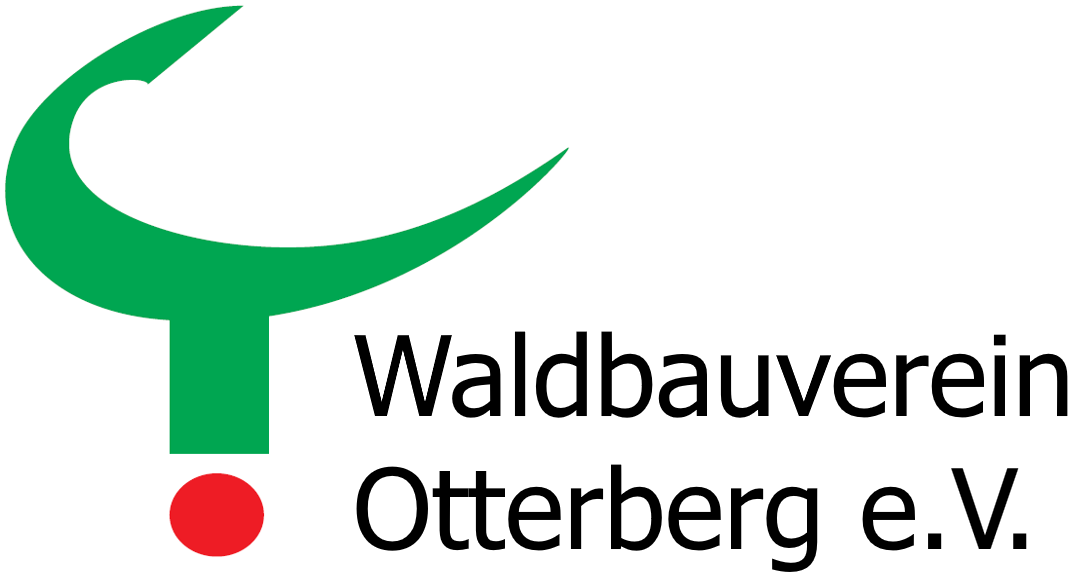 Ihr Ansprechpartner für Kauf/Verkauf von Waldflächen:Erwin Müller 
Kaiserstr. 10
67727 LohnsfeldTel. 06302-81270, 
e-mail: erwin-mueller1@web.deAnmeldung zur Waldbörse zum Kauf bzw. Verkauf von Waldflächen 
durch Vermittlung des Waldbauvereins Otterberg e.V. Ich bin Mitglied im Waldbauverein Otterberg mit der Mitgliedsnummer: ________ Falls kein Mitglied, bitte zusätzlich eintragen (10 € Bearbeitungsgebühr):
Ich möchte Wald        kaufen              			 verkaufenIch erkläre ausdrücklich mein Einverständnis, dass meine zuvor erwähnten Daten erfasst und im Zusammenhang mit meinem beabsichtigten Grundstücksverkauf bzw. Kauf veröffentlicht oder an Dritte weitergegeben werden.

_________________                   ___________________________________Datum						UnterschriftName:Vorname:Straße:PLZ, Wohnort:Festnetz/mobil:e-mail-Adresse:1. Fläche 2. Fläche Ort:Ort:Gemarkung:Gemarkung:Flurnummer:Flurnummer:Größe in ha:Größe in ha:Baumart:Baumart:Bestandsalter (ca.):Bestandsalter (ca.):Preisvorstellung in €:Preisvorstellung in €: